Bilgi ve İletişim Teknolojilerinin kullanım alanlarına 5 (beş) örnek veriniz. (5P)
………………………………………………………………………………………………………………….
………………………………………………………………………………………………………………….
………………………………………………………………………………………………………………….
………………………………………………………………………………………………………………….
………………………………………………………………………………………………………………….
Aşağıdakilerden hangisi ulaşım alanında kullanılan bilgi ve iletişim teknolojileri araçlarından biri değildir? (5P)Uçaklar	C) Yüksek hızlı trenUydular	D) Kredi kartı
“Kendi fotoğrafını çekip sosyal medyada takıntılı bir biçimde paylaşma” hastalığı aşağıdakilerden hangisidir? (5P)Hayalet titreşim	C) SelfitisEgo sörfü		D) Borderline selfitis
“Nomofobi” tanımı aşağıdakilerden hangisidir? (5P)Akıllı telefon bağımlılığıCep telefonundan uzaklaşma kaygısıGelişmeleri takip edememe kaygısıİnternetten sürekli MP3 indirme
Aşağıdakilerden hangisi bilişim teknolojilerinin olumsuz etkilerinden değildir? (5P)Görme bozukluklarıOyun bağımlılığıHızlı iletişimTeknoloji bağımlılığı
Aşağıdakilerden hangisini yaparsak telif hakkına uymamış oluruz? (5P)Başkalarının videolarını kendi YouTube kanalımızda paylaşırsak.Yeni çıkan albümleri satın alıp MP3 olarak internet üzerinde paylaşırsak.Sinemada izlediğimiz filmi videoya çekip bir film sitesinde paylaşırsak.Hepsi
Bilgisayar başında 60 dakikalık çalışma sonrası ne kadar zamanlık dinlenme yeterli olur? (5P)15 dk.		C) 30 dk.25 dk.		D) 45 dk.
Aşağıdakilerden hangisi “Etik” kavramının açıklaması olamaz? (5P)Doğru ile yanlışı ayırt etmekİyi ile kötüyü ayırt etmekHaklı ile haksızı ayırt etmekUcuz ile pahalıyı ayırt etmek
10-15 yaşlarında bir çocuğun internette tanıştığı kişi tarafından tehdit edilmesi durumunda ilk önce hangisini yapması beklenir? (5P)Polisi aramalıdır.Karşılık vermelidir.Umursamamalıdır.Anne babasına söylemelidir.
Yakın gelecekte yolu açık olan ve popüler mesleklerden biri olacak Mobil Yazılım Uzmanı ne iş yapar? Görevi nedir? Kısaca yazınız. (10P)
…………………………………………………………………………………………………………………………………………………
…………………………………………………………………………………………………………………………………………………
…………………………………………………………………………………………………………………………………………………
…………………………………………………………………………………………………………………………………………………
Özlem, YouTube üzerinde bir video izlemiş ve çok beğenmiştir. Eğer bu videoya yorum yazmak isterse aşağıdaki yorumlardan hangisini yazması daha uygun olur? (5P)Tipte iş yok ama ses iyiymiş.Spr olmş çk gzl video.Teşekkür ederim. Faydalı oldu.MUHTEŞEM VİDEO.
Bir problemi çözmek için adım adım detaylandırılmış talimatlara ne denir? (5P)Akış şeması	C) Basit problemAlgoritma	D) KodlamaAşağıdakilerden hangisi internet etiğine uygun olmayan bir davranıştır? (5P)Paylaşım ve yorumlarda hakaret etmemekArkadaşının bilgilerini habersiz paylaşmakKötü içerikli siteleri şikâyet etmekKendini rahatsız eden kişileri engellemek
Hava çok sıcak ve iyice bunaldınız. Serinlemek için ne yaparsınız? Adım adım yazınız.






Aşağıdakilerden hangisi metin tabanlı bir programla dili değildir? (5P) 	B) 	C) 	D)   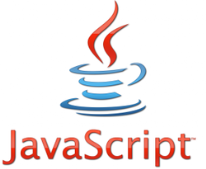 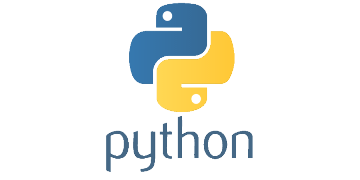 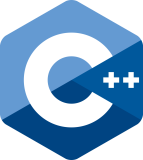 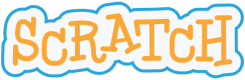 Aşağıdaki bir ödev hazırlama algoritması karışık şekilde verilmiştir. Algoritmayı doğru bir şekilde yazınız. (10P)Aşağıdaki algoritmada eksik olan adımlara sırasıyla ne yazılmalıdır? (10P)
ADIM 1- BAŞLAADIM 2- YOĞURDU KABA KOYADIM 3- ………………………………………………………………….ADIM 4- ÇIRPADIM 5- SU EKLEADIM 6- …………………………………………………………………..ADIM 7- BARDAĞA KOYADIM 8- BİTİRBAŞARILAR!Özetleyerek sunuya yaz.ADIM 1-Sonunda kaynak belirt.ADIM 2-Bilgisayar veya tabletini aç.ADIM 3-İnternetten araştırma yap.ADIM 4-Bulduğun içerikleri oku.ADIM 5-